DAROVACIA ZMLUVA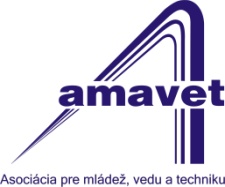 uzatvorená podľa § 628 Občianskeho zákonníkaDarca:Meno a priezviskoAdresae-mail kontaktObdarovaný:Asociácia pre mládež, vedu a techniku, klub č. 959 BratislavaIČO: 00684040
	DIČ: 2020782797Zastúpený: Ing. Anna Kravárová
amavet959sova@gmail.comBankové spojenie: Fio banka, a.s., IBAN: SK33 8330 0000 0029 0089 6243I.Predmet a účel darovaniaDarca daruje na základe tejto zmluvy obdarovanému nefinančný dar v hodnote 1 EUR (slovom jedno EUR) vo forme:vpíšte napr. 1 ks notebooku zn..... (Lenovo, HP a pod.), 1 ks myšDarca daruje nefinančný dar obdarovanému, ktorý ho je povinný využiť výlučne pre účely projektu Podaj notebook ďalej formou darovania konkrétnej škole pre zapožičanie žiakom školy v rámci digitalizácie vzdelávania. Výber žiakov je výlučne v kompetencii školy.Darca odovzdá, resp. zašle nefinančný dar obdarovanému súčasne s podpísanou darovacou zmluvou.Obdarovaný prehlasuje, že dar prijíma.II.Povinnosti obdarovanéhoObdarovaný je povinný využiť dar na účel, ktorý bol určený v čl. I., ods. 2 tejto zmluvy, inak sa obdarovanie stáva neúčinným a obdarovaný je povinný vrátiť poskytnutý nefinančný dar darcovi do 30 dni odo dňa tohto zistenia, a to v pôvodnom stave, v akom dar prevzal.Obdarovaný prehlasuje, že na požiadanie darcu preukáže predmetné použitie nefinančného daru na účel stanovený v článku I. tejto zmluvy najneskôr do 30 dní od doručenia žiadosti, a to formou predloženia zmlúv o darovaní. Určenie obsahu zmluvy o darovaní medzi obdarovaným a vybranými školami je výlučne v kompetencii obdarovaného.Účelom poskytnutia daru je výlučne účel špecifikovaný v článku I. tejto zmluvy. Poskytnutie daru nie je spojené so vznikom žiadnych ďalších práv alebo povinností zmluvných strán.III.Záverečné ustanoveniaPráva a povinnosti zmluvných strán, ak táto zmluva neustanovuje inak, sa riadia ustanoveniami Občianskeho zákonníka.Táto zmluva je vyhotovená v dvoch vyhotoveniach, pričom každá strana obdrží po jednom vyhotovení. Obsah tejto zmluvy je možné meniť len písomným dodatkom, a to so súhlasom oboch zmluvných strán.Zmluva nadobúda platnosť a účinnosť podpisom oboch zmluvných strán.V Bratislave, dňa .... decembra 2021..............................................................	           ..............................................................                         Darca 	                                Obdarovaný 